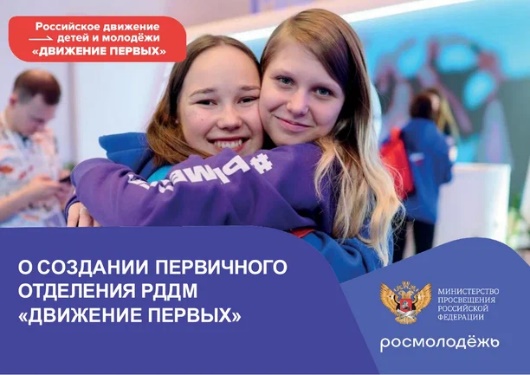 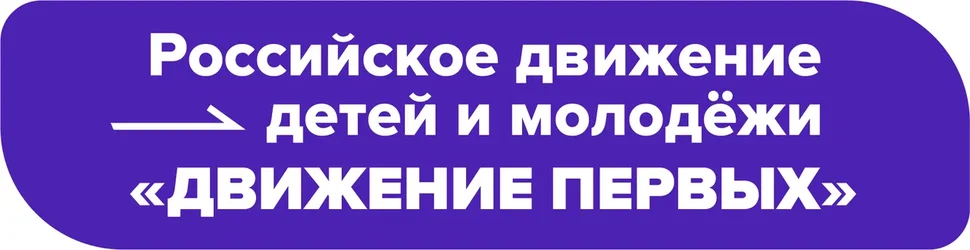 Церемония открытияпервичного отделения РДДМ «Движение первых»Регламент открытия первичного отделения8.00 - Торжественная линейка с выносом флага РФ знамённой группой             и исполнение гимна РФ8.10 - Зачтение детьми декларации РДДМ «Движение первых»8.20 - Объявление о старте недели добра, включающей Добрые Акции8.25 - Принятие решения о Дне Рождения РДДМ «Движение первых» в    МБОУ Тимоновская СОШ с УИОП, а также традициях и устава    «Движение первых» 8.35 - Обсуждение планов Первичного отделения РДДМ.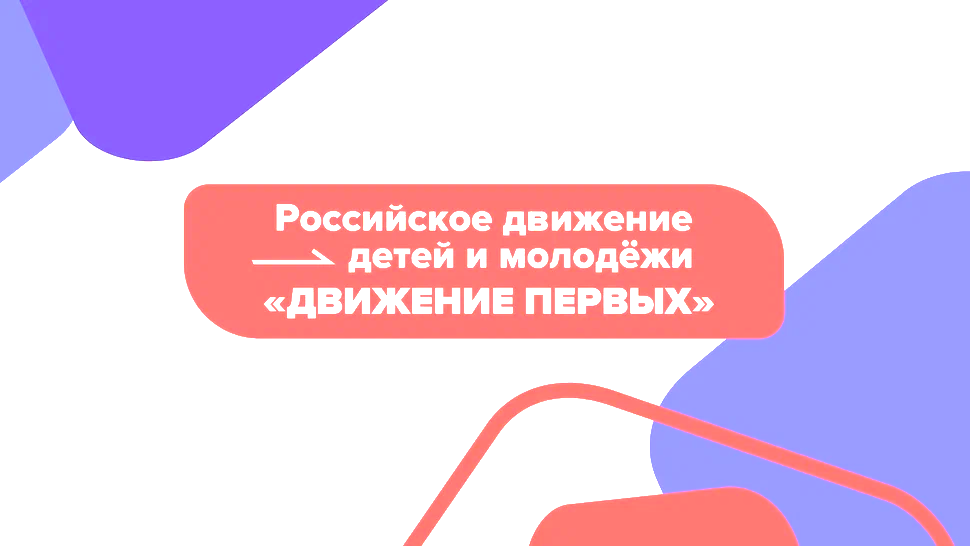 